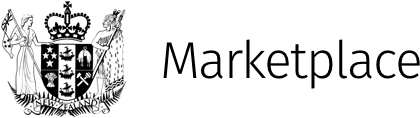 Subscription Form for Consultancy and Professional Services and/or Managed ServicesPartiesBackgroundThis is a Subscription Form for our procurement of Consultancy and Professional Services and/or Managed Services, as defined in the Channel Terms for Consultancy and Professional Services and Managed Services (Standard) (the Channel Terms). Those Channel Terms are Part 2 of the Collaborative Marketplace Agreement between the New Zealand Government and you. They prescribe the form of the Subscription Agreement that applies to our procurement of Consultancy and Professional Services and/or Managed Services via the Marketplace. Notes in blue boxes are for your convenience but are not part of the Subscription Agreement.AgreementContent and formation of Subscription AgreementYou and we agree that, as explained in clause 4 of the Channel Terms, the Subscription Agreement: comprises:this Subscription Form;the Core Services Terms set out in Annexure B to the Channel Terms; any Extra Terms that apply to the category/ies of Services being procured; andeach Statement of Work once executed by both parties (based on a template statement of work in the Schedule to the Core Services Terms or otherwise available on marketplace.govt.nz); andis formed when you and we sign (physically or electronically) this Subscription Form.InterpretationIn this Subscription Form, unless the context otherwise requires: a reference to a party is to a party to this Subscription Form; andcapitalised terms have the meanings given to them in the Core Services Terms.  Provision of ServicesAs described in more detail in clause 3 of the Core Services Terms, your provision of Services to us needs to be agreed in one or more Statements of Work.Application of Subscription Agreement to various kinds of ServicesYou and we acknowledge that:this Subscription Agreement applies to our procurement of any Consultancy and Professional Services and Managed Services for which you have Service Listings in the Marketplace (In-Scope Services); and, thereforeif, during the term of the Subscription Agreement (as defined in clause 1 of the Core Services Terms), we select you to provide additional In-Scope Services, you and we may enter into Statements of Work for those additional In-Scope Services without needing to complete a further Subscription Form.      Contract ManagersThe Contract Managers referred to in clause 4.1(a) of the Core Services Terms are as follows:Address for NoticesThe parties' addresses for notice referred to in clause 21.7(d) of the Core Services Terms are as follows:Security clearances and probity checksYou must, in accordance with clause 6.1(b) of the Core Services Terms, ensure that all of your Personnel engaged in providing the Services have obtained the security clearances and passed the probity checks specified below (if any):Changes to Core Services Terms and any applicable Extra TermsYou and we may agree to amend and supplement the Core Services Terms and any applicable Extra Terms, in either this Subscription Form or a Statement of Work. Subject to clause 8.3, if the Collaborative Marketplace Agreement is changed in accordance with clause 21 (Amendments) of Part 1 (General Terms) of that Agreement in a manner that affects or supplements the terms of the Subscription Agreement, that change will apply automatically to the Subscription Agreement from a date that is 15 days after the effective date stated in DIA or MBIE's notice under clause 21, unless:the change is contrary to an amendment or supplement to the Core Services Terms or any applicable Extra Terms that we and you have already agreed; orin the case of existing Statements of Work, the change increases your costs or risks, and you inform us of this reasonably promptly; orwe and you otherwise agree that the change will not apply.   If the Collaborative Marketplace Agreement is amended in accordance with clause 21 of Part 1 (General Terms) of that Agreement and you elect to terminate your membership in the Marketplace in accordance with clause 21.4 of Part 1, amendments to the Collaborative Marketplace Agreement that would otherwise have applied automatically to this Subscription Agreement will not apply (and this Subscription Agreement will remain in place in accordance with its terms).Other terms[If other terms are required and agreed, they can be inserted here. If there are no other terms, this clause 9 can be deleted. Note that other terms can be specified in SOWs instead, which may be the more natural place for them if they are SOW-specific.] ExecutionIn signing this Subscription Form, each party acknowledges that it has read all applicable terms and agrees to be bound by them.Purchasing Agency[Insert full legal name of Eligible Agency, e.g. The Sovereign in Right of New Zealand acting by and through [the Chief Executive] of [insert government department]; or, if not a department, e.g., The Commerce Commission] (the Purchasing Agency, we, our, us)]Provider [Insert full company name, company number and registered office (or name if not a company) (the Provider, you, your)] Contract Manager for Purchasing Agency Name:Contract Manager for Purchasing Agency Email:Contract Manager for Purchasing Agency Phone:Contract Manager for Provider Name:Contract Manager for Provider Email:Contract Manager for Provider Phone:Purchasing Agency Address for NoticesPhysical address:Purchasing Agency Address for NoticesPostal address:Purchasing Agency Address for NoticesEmail:Purchasing Agency Address for NoticesAttention: 	Provider’s Address for NoticesPhysical address:Provider’s Address for NoticesPostal address:Provider’s Address for NoticesEmail:Provider’s Address for NoticesAttention:[insert name of clearance or check] [insert details of clearance or check][insert additional rows as required][insert additional rows as required; if no clearances or checks are required, clause 7 and this table can be deleted; note that clearance and check requirements may also be stated in SOWs if the parties prefer]For and on behalf of the Purchasing Agency named above:_____________________________________For and on behalf of the Purchasing Agency named above:_____________________________________For and on behalf of the Provider named above:____________________________________For and on behalf of the Provider named above:____________________________________(signature)(signature)(signature)(signature)Name:Name:Position:Position:Date:Date: